  КАРАР 	 №   8-3                                   РЕШЕНИЕ01 август  2016 й                                                                               01августа 2016года Карабаш ауылы                                                                                 с.КарабашевоО внесении изменений и дополнений в решение Совета сельского поселения Карабашевский  сельсовет муниципального 
района Илишевский район Республики Башкортостан от 21.07.2014г № 29-1 «Положение о бюджетном процессе в сельском поселении Карабашевский сельсовет муниципального района Илишевский район Республики Башкортостан»Руководствуясь Федеральным законом от 15.02.2016 № 23 - ФЗ «О внесений изменений в Бюджетный кодекс Российской Федерации», Федеральным законом от 29.12.2015 № 406 - ФЗ «О внесении изменений в отдельные законодательные акты Российской Федерации», Федеральным законом от 14.12.2015 № 381 - ФЗ «О внесении изменений в Бюджетный кодекс Российской Федерации», Совет сельского поселения Карабашевский  сельсовет муниципального района Илишевский район Республики Башкортостан РЕШИЛ:Приостановить до 01.01.2017 действие части 2 статьи 9 Положения о бюджетном процессе в сельском поселении Карабашевский  сельсовет муниципального района Илишевский район Республики Башкортостан утвержденного Решением Совета сельского поселения Карабашевский  сельсовет  муниципального района Илишевский район Республики Башкортостан от 01.08.2016г № 8-3.Часть 6 статьи 24 Положения о бюджетном процессе в сельском поселении Карабашевский сельсовет муниципального района Илишевский район Республики Башкортостан утвержденного Решением Совета сельского поселения Карабашевский  сельсовет муниципального района Илишевский район Республики Башкортостан от 21.07.2014г № 29-1 изложить в следующей редакции:«Отчет об использовании бюджетных ассигнований резервного фонда Администрации сельского поселения Карабашевский  сельсовет муниципального района Илишевский район прилагается к годовому отчету об исполнении бюджета района.»Часть 1 статьи 36 Положения о бюджетном процессе в сельском поселении Карабашевский  сельсовет муниципального района Илишевский район Республики Башкортостан утвержденного решением Совета сельского поселения Карабашевский  сельсовет муниципального района Илишевский район Республики Башкортостан от 21.07.2014г № 29-1 изложить в следующей редакции:«Составление проекта бюджета района основывается на:положениях послания	Президента	Российской ФедерацииФедеральному Собранию Российской Федерации, определяющих бюджетную политику (требования к бюджетной политике) в Российской Федерации; основных направлениях бюджетной политики и основных направлениях налоговой политики;основных направлениях таможенно-тарифной политики Российской Федерации;прогнозе социально-экономического развития;бюджетном прогнозе (проекте бюджетного прогноза, проекте изменений бюджетного прогноза) на долгосрочный период;Глава Сельского поселения :                                                                     Р.И.ШангареевБАШКостан РеспубликаҺыилеш районымуниципаль районЫНЫҢКАРАБАШ ауыл советыауыл билӘмӘҺе советыБАШКостан РеспубликаҺыилеш районымуниципаль районЫНЫҢКАРАБАШ ауыл советыауыл билӘмӘҺе советыБАШКостан РеспубликаҺыилеш районымуниципаль районЫНЫҢКАРАБАШ ауыл советыауыл билӘмӘҺе советы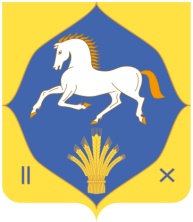 совет сельского поселенияКАРАБАШЕВСКИЙ сельсовет муниципальнОГО районАилишевский районреспубликИ башкортостан452266, Карабаш ауылыТыныслык урамы, 54Тел. (34762) 38-1-32452266, с. Карабашевоул. Мира , 54Тел. (34762) 38-1-32452266, с. Карабашевоул. Мира , 54Тел. (34762) 38-1-32452266, с. Карабашевоул. Мира , 54Тел. (34762) 38-1-32